Анкета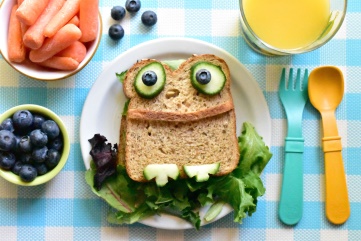 «Школьное питание глазами учащихся»Какое блюдо в школьной столовой,      на твой взгляд, самое вкусное?__________________________________________________________ 2 . Какое блюдо в школьной столовой,     на твой взгляд, самое невкусное?__________________________________________________________Хватает ли тебе порции в школьной столовой?а) даб) нетв) попросил бы добавку4.  Считаешь  ли  ты,  что  от  правильного  питания  зависит  твое здоровье и твоя успеваемость?а) да б) нет5. Продолжи. Если бы я был шеф-поваром в школьной столовой, то я бы______________________________________________________________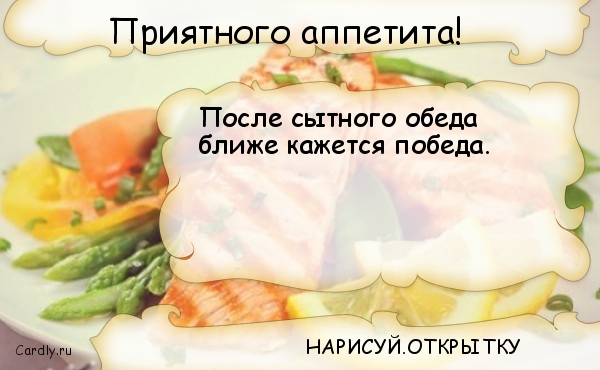 Анкета«Школьное питание глазами родителей» 1. Интересуетесь ли Вы ассортиментом блюд и качеством питания школьной столовой?а) даб) нет в) иногда2. Нравится ли Вашему ребенку ассортимент блюд в школьной столовой?а) да   б) не всегда в) нет (Если нет, то на что направлена жалоба__________________________)3. Дайте оценку организации школьного питания от 1 до 54. Говорите  ли  вы  с  Вашим  ребенком  дома  о  пользе  той  или  иной пищи, о витаминах, содержащихся в разных блюдах?а) да б) нетв) иногда 5.  Ваши  предложения  по  улучшению организации горячего питания школьной столовой: _______________________________________________ ____________________________________________________________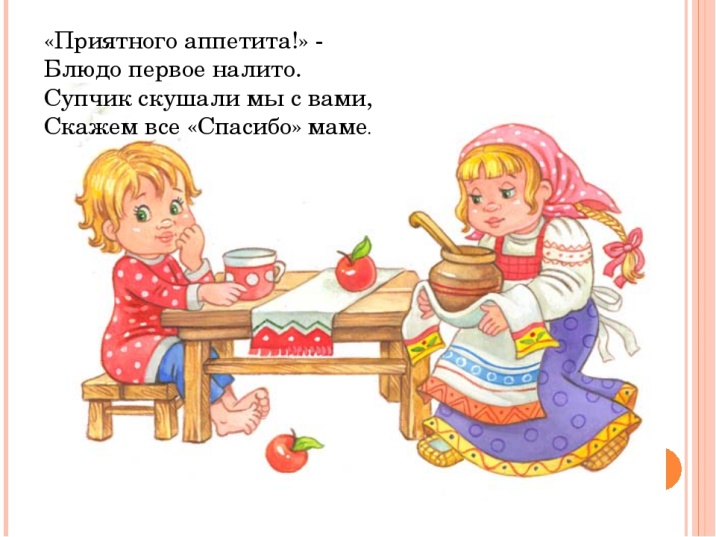 Анкета«Школьное питание глазами  классного руководителя»Устраивает ли организация школьного питания учащихся Вашего класса?А) да     Б) нет     В) затрудняюсь ответитьКак часто Вы говорите с учащимися о здоровом питании?а) постоянноб) редкоКак Вы добиваетесь 100% обеспечения горячим питанием в классе?Питаетесь ли Вы в школьной столовой?А) даБ) нет5. Ваши предложения по организации  школьного питания